Datos Personales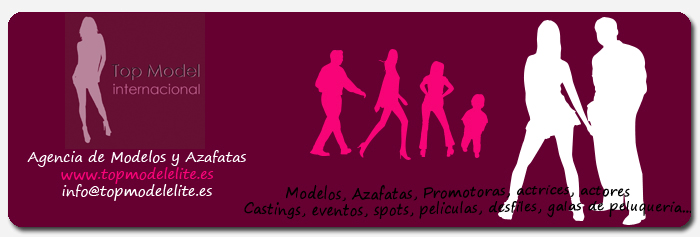 Nombre y Apellidos: DNI: Fecha Nacimiento (día-mes-año): Provincia: Localidad: Dirección:Teléfono: Email: Datos de la EmpresaNombre:CIF:Provincia: Localidad: Dirección:Teléfono: Email: ¿A QUÉ CURSOS ESTARÍAS INTERESAD@ EN ASISTIR?La empresa aplica la normativa vigente de protección de datos de personal y cliente no pudiendo hacer uso de los datos entregados por nuestra empresa y comprometiéndonos a proteger sus datos. Así, aplicando la ley orgánica 15/1999 del 13 de Diciembre, derivando responsabilidades del uso indebido.CURSOSMARCAR XPASARELAFOTOGRAFÍAASESORAMIENTO